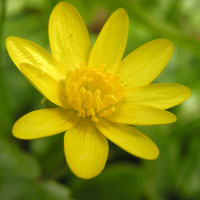 A 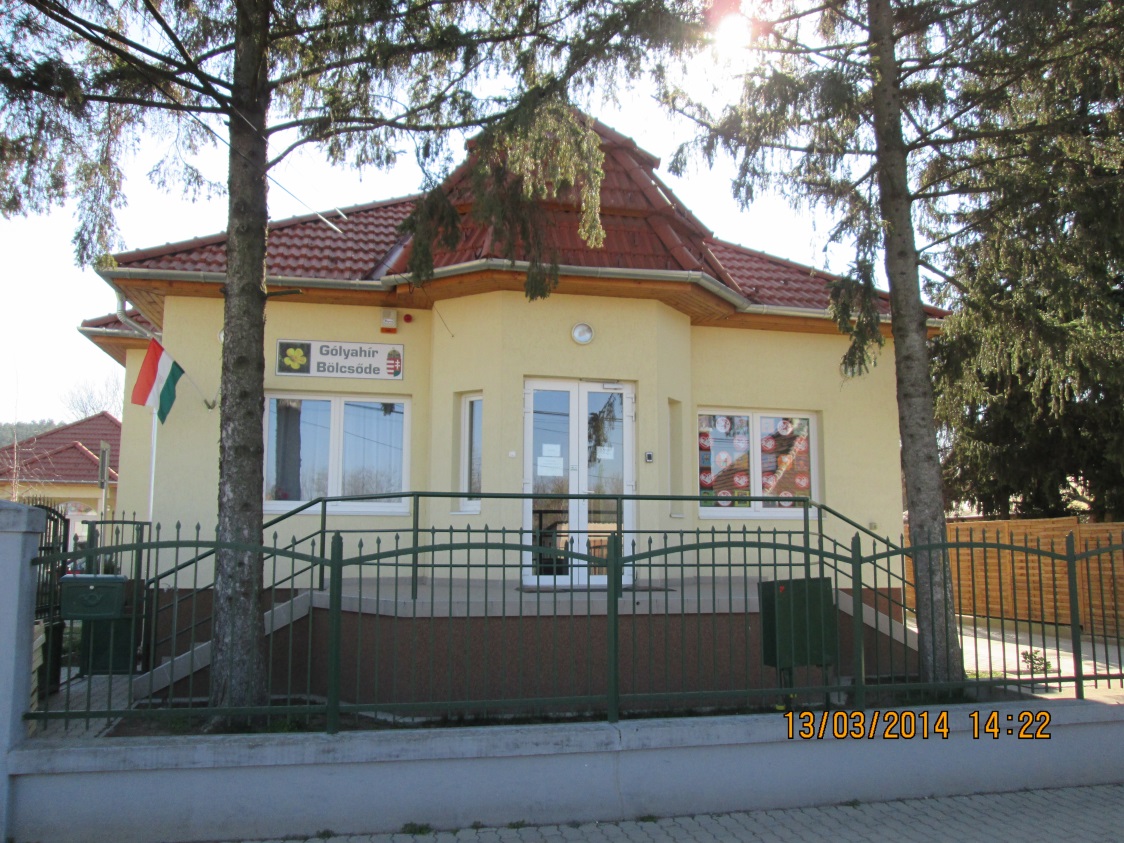 GÓLYAHÍR BÖLCSŐDEHELYI SZAKMAI PROGRAMJAFenntartó: 			Sülysáp Város Önkormányzata				2241 Sülysáp, Szent István tér 1.Intézmény neve:		Gólyahír BölcsődeIntézmény címe:		2241 Sülysáp, Szilvafasor utca 1.Telefon:			29/436-304Szakmai program felelőse:	Danyi Zsuzsanna bölcsődevezetőÉrvényességi idő:		2019. szeptember 1. - 2022. augusztus 31.TartalomA szakmai program az alábbi törvényi és szakmai ajánlásoknak felel meg	41	Bevezető	61.1	A bölcsőde bemutatása	61.2	A bölcsőde pedagógiai hitvallása	61.3	Az intézmény működtetésének célja, feladata	71.3.1	A bölcsőde célja	71.3.2	A bölcsőde feladata	71.3.3	A bölcsőde felelőssége	71.4	Az intézmény minőségpolitikája	81.5	Az ellátásra jogosultak köre	81.6	Az ellátás igénybevételének módja	92	A bölcsődei nevelés-gondozás alapelvei	112.1	A családi nevelés elsődlegességének tisztelete	112.2	A gyermeki személyiség tiszteletének elve	122.3	A nevelés és gondozás egységének elve	122.4	Az egyéni bánásmód elve	122.5	A biztonság és a stabilitás elve	132.6	Az aktivitás, az önállósulás segítésének elve	132.7	Az egységes nevelő hatások elve	143	A bölcsődei nevelés-gondozás feladatai	153.1	Egészségvédelem, az egészséges életmód megalapozása	153.2	Az érzelmi fejlődés és a szocializáció segítése	153.3	A megismerési folyamatok fejlődésének segítése	164	A bölcsődei élet megszervezésének elvei, módszerei	174.1	Bölcsőde „kóstolgató”	174.2	Szülői értekezlet	174.3	Szülőcsoportos beszélgetés	174.4	Családlátogatás	184.5	A gyermek fogadása, átadása	184.6	Beszoktatás	194.7	Saját kisgyermeknevelő rendszer	204.8	Gyermekcsoportok szervezése	204.9	Napirend	214.10	Ünnepeink, hagyományok	245	Táplálkozás	255.1	A kisgyermekek élelmezése	255.2	Csecsemőtáplálás	255.3	Igénylők és a személyes gondoskodást nyújtók jogainak védelme	266	Tárgyi felszereltség	277	Személyi feltételek	287.1	Képzett szakemberek	287.1.1	Szakképesítést igénylő:	287.1.2	Szakképesítést nem igénylő:	288	A bölcsődei nevelés-gondozás főbb helyzetei	298.1	Gondozás	298.2	Játék	298.3	Mondóka, ének	298.4	Vers, mese	308.5	Alkotó tevékenységek	308.6	Egyéb tevékenységek	318.7	Mozgás	318.8	Tanulás	318.9	Kapcsolattartások	318.10	A bölcsődei hálózaton belül	328.11	Bölcsőde és óvoda kapcsolata	328.12	Egyéb kapcsolatok	329	Sajátos feladatok	329.1	Gyermekvédelem	329.2	Egészségvédelem	339.2.1	Gyógyszerelés	339.2.2	Gyermekfogászati prevenció	339.2.3	Levegőzés	3310	Dokumentáció	3510.1	Bölcsődevezető által vezetett dokumentáció:	3510.1.1	Gyermekekről	3510.1.2	Dolgozókról	3510.1.3	Egyéb	3510.2	Kisgyermeknevelők által vezetett dokumentációk	3610.3	Élelmezésvezető által vezetett dokumentáció	3611	Mellékletek	37A szakmai program az alábbi törvényi és szakmai ajánlásoknak felel meg1992. évi LXIII. törvény a személyes adatok védelméről és a közérdekű adatok nyilvánosságáról (adatvédelmi törvény)281/1997. (XII.23) Kormányrendelet a Működési engedélyek kiadásáról1997. évi XXXI. törvény: A gyermekek védelméről és a gyámügyi igazgatásról 235/1997 (XII.17.) Kormányrendelet a gyámhatóságok, a területi gyermekvédelmi szakszolgálatok, a gyermekjóléti szolgálatok és a személyes gondoskodást nyújtó szervek és személyek által kezelt személyes adatokról257/2000. (XII.26.) Kormányrendelet a közalkalmazottak jogállásáról szóló 1992. évi XXXIII. törvénynek a szociális, valamint a gyermekjóléti és gyermekvédelmi ágazatban történő végrehajtásáról.259/2002. (XII.18.) Korm. rendelet a gyermekjóléti és gyermekvédelmi szolgáltató tevékenység engedélyezéséről, valamint a gyermekvédelmi vállalkozói engedélyezéséről328/2011. (XII. 29.) Korm. Rendelet: a személyes gondoskodást nyújtó gyermekjóléti alapellátások és gyermekvédelmi szakellátások térítési díjáról és az igénylésükhöz felhasználható bizonyítékokról8/2000 (VIII.4) SzCsM rendelet a személyes gondoskodást végző személyek adatainak működési nyilvántartásba vételéről9/2000 (VIII.4) SzCsM rendelet a személyes gondoskodást végző személyek továbbképzéséről és a szociális szakvizsgárólENSZ Emberi jogok nyilatkozataENSZ Egyezmény a gyermek jogairól1991. évi LXIV törvény ENSZ Egyezmény a gyermekek jogairól1993. évi III. törvény: a szociális igazgatásról és szociális ellátásokról15/1998. (IV.30.) NM rendelet: a személyes gondoskodást nyújtó gyermekjóléti, gyermekvédelmi intézmények valamint személyek szakmai feladatairól és működési feltételeiről369/2013. (X.24.) Korm. rendelet a szociális, gyermekjóléti és gyermekvédelmi szolgáltató és hálózatok hatósági nyilvántartásáról és ellenőrzéséről az Európai Tanács Miniszterek Bizottsága Rec. (2002) 8-as ajánlása a tagállamok számára a napközbeni kisgyermekellátásrólAz Emberi Erőforrások Minisztériumának 6/2016. (III.24.) a személyes gondoskodást nyújtó gyermekjóléti, gyermekvédelmi intézmények, valamint személyek szakmai feladatairól és működésük feltételeiről szóló 15/1998. (IV.30) NM rendelet37/2014. (IV.30.) EMMI rendelete a közétkeztetésre vonatkozó táplálkozás egészségügyi előírásokról2017. évi CXLIX. törvény2011.évi CXC. tv. A nemzeti köznevelésrőlMódszertani levél: A bölcsődei nevelés- gondozás szakmai szabályai, 2012.BevezetőA bölcsőde bemutatásaA Gólyahír Bölcsőde Sülysáp város szívében, családi házas övezetben található. Az intézmény uniós pályázati forrásból épült. A sülysápi Gólyahír Bölcsőde 56 férőhelyen, 4 csoportban biztosítja 20 hetes kortól 3 éves korig, illetve a harmadik életév betöltését követő augusztus 31-ig a kisgyermekek rugalmas, innovatív napközbeni ellátást. Budapest vonzáskörzetében nagymértékben jellemző a népesség növekedés, és az ezzel együtt járó gyermek létszám növekedése. Sülysáp és környékén, a 3 év alatti gyermekek napközbeni ellátása nem volt biztosított. Az előzetes lakossági közvélemény kutatások is alátámasztották a bölcsőde szükségességét. Bölcsődénk 2011. január 1-én nyitotta meg kapuit. A földszintes épület két gondozási egységből, két átadóból, két fürdőszobából és egy-egy játszóudvarból áll. A játszóudvar a csoportszobákhoz kapcsolódik. A gyermekek télen, nyáron sok időt tölthetnek a szabadban. A fedett terasznak, korlátnak köszönhetően esős időszakokban is megoldott a gyermekek levegőztetése. A bölcsőde saját főzőkonyhával rendelkezik, így napi szinten alkalmazkodni tudunk a kisgyermekek igényeihez, étkezési szokásaihoz, a csecsemőkorúak eltérő napirendjéhez, és a diétás gyermekek étrendjéhez. Az intézményhez egy nagyobb közösségi helység is tartozik, melyet rossz idő esetében tornaszobának használunk, emellett több foglalkozásnak is helyet ad. Mint Baba-Mama Klub, Angol foglalkozás, Felnőtt Torna, Kézműves Foglalkozás. És terveink között szerepel játszóház kialakítása is.Szolgáltatásainkról tájékozódni lehet személyesen a titkárságon, és a plakátokon vagy a Gólyahír Bölcsőde (www.bolcsode.sulysap.hu) honlapján.A bölcsőde pedagógiai hitvallásaNevelési nézeteink az alábbi idézettel foglalhatók össze „Minden egyes gyermek egy csoda. Nem lehet tudni, hogy kiben lakozik: egy új Ady Endre vagy épp Blaha Lujza. Ha ajtót nyitunk előttük, esélyt adunk nekik, hogy kibontakoztassák a személyiségüket, a tehetségüket. Nem kell hozzá mást tenni, mint csak egymásból a jót „kiszeretni”.”Azt gondoljuk és valljuk, hogy a gyermeknek minden helyzetben a legnagyobb szüksége a szeretetre van. A 0-3 év közötti gyermekek személyiségfejlődésében, az anya-gyermek kapcsolat mellet, a közvetlen környezeti hatások játszanak igen fontos szerepet. A gyermekek ebben az időszakban a legérzékenyebbek, legsérülékenyebbek, így a kisgyermeknevelő személye meghatározóvá válik. Kiemelten fontosnak tartjuk a biztonságos légkört, melyben szeretettel neveljük a ránk bízott gyermekeket.Az intézmény működtetésének célja, feladata A bölcsőde céljaA családban nevelkedő kisgyermek számára a családi nevelést segítve, napközbeni ellátás keretében a gyermek fizikai- és érzelmi biztonságának és jóllétének megteremtésével, feltétel nélküli szeretettel és elfogadással, a gyermek nemzetiségi / etnikai hovatartozásának tiszteletben tartásával, identitásának erősítésével kompetenciájának figyelembevételével, tapasztalatszerzési lehetőség biztosításával, viselkedési minták nyújtásával elősegíteni a harmonikus fejlődést. A hátrányos helyzetű, a szegény és a periférián élő családok gyermekei esetében a hátrányoknak és következményeiknek enyhítésére törekvés, más szervezetekkel, intézményekkel együttműködve.A bölcsőde feladataKisgyermeknevelőink, gondozó-nevelő munkát végeznek, mely tartalmazza azokat a nevelési, gondozási feladatokat, melyek biztosítják a gyermekek testi-lelki-szellemi fejlődését, a közösségi életre való felkészítését és a szociálisan hátrányos helyzetben lévők felzárkóztatását. Minden gyermek számára biztosítjuk az életkoruknak megfelelő étkezést, játékokat, amíg szüleik munkavégzésük, betegségük, szociális helyzetük, vagy egyéb ok miatt napközbeni ellátásukról nem tudnak gondoskodni. A bölcsőde felelősségeA bölcsődébe hozott tárgyakért felelősséget vállalni nem tudunk. Szintén nem tudunk felelősséget vállalni az itt hagyott kismotorokért, babakocsikért. Bölcsődénkben nem rendelkezik kamerarendszerrel.Az intézmény minőségpolitikájaGondozó-nevelő munkánkat mindig a szakma által elfogadott, ajánlott módszerekre építve végezzük.Intézményünkben nagy hangsúlyt fektetünk a folyamatos fejlődésre kiemelten a kisgyermeknevelők, de a többi dolgozó tekintetében is. A folyamatos megújulás alapozza meg a szakszerű, egyben a gyermekek megfelelő testi-lelki fejlődésére irányuló munkát.Ezért kiemelt feladatunknak tekintjük a továbbképzések folyamatos szervezését, pedagógiai, pszichológiai, előadások látogatását, valamint a kisgyermekek szocializálódási folyamatának tanulmányozását. Az ellátásra jogosultak köreA Bölcsődébe az a gyermek vehető fel, akinek szülei, nevelői, gondozói – munkavégzésük, munkaerő-piaci részvételt elősegítő programban, képzésben való részvételük, vagy egyéb ok miatt – a napközbeni ellátásáról nem tudnak gondoskodni.A Bölcsődébe a gyermek húszhetes korától harmadik – fogyatékos gyermek az ötödik – életévének betöltéséig, speciális esetben azon év december 31-éig vehető fel, amelyben a gyermek a harmadik – fogyatékos gyermek az ötödik – életévét betölti.Bölcsődében a gyermek annak a nevelési évnek a végéig nevelhető, melyben a harmadik életévét betölti. Ha a gyermek a harmadik életévét betöltötte, de testi vagy szellemi fejlettségi szintje alapján még nem érett az óvodai nevelésre és óvodai jelentkezését a bölcsőde orvosa nem javasolja, bölcsődében gondozható negyedik életévének betöltését követő augusztus 31-ig.A bölcsődei felvétel során elsőbbséget élveznek a Sülysápon bejelentett állandó lakóhellyel, ennek hiányában tartózkodási hellyel rendelkező és életvitelszerűen is Sülysápon tartózkodó családok gyermekei. Az előző pontban foglaltak figyelembevétele mellett, a bölcsődei felvétel során további előnyben kell részesíteni azt a gyermeket,aki rendszeres gyermekvédelmi kedvezményre jogosult és szülője vagy más törvényes képviselője igazolja, hogy munkaviszonyban vagy munkavégzésre irányuló egyéb jogviszonyban áll,akinek családjában az egy főre eső nettó jövedelem alacsony,akit egyedülálló szülő nevel, mely tényt a szülő hitelt érdemlően igazolni tud,akinek családjában három vagy több kiskorú gyermeket nevelnek,aki árva, vagy félárva, illetve – a szülő vagy szülők elhalálozása miatt – gyámság alatt áll,akinek szülei, vagy a szülők egyike korábban állami gondozott volt,akinek bölcsődei felvételét a gyermek egészségügyi problémája indokolja, amit a szülő házi gyermekorvosi vagy szakorvosi igazolással bizonyítani tud,akinek tekintetében a körzeti védőnő, a gyermekjóléti szolgálat vagy a házi gyermekorvos a gyermek, illetve a család helyzetére tekintettel méltányossági elbírálást javasol.Amennyiben a Bölcsőde az előző pontban foglaltak figyelembe vételét követően is rendelkezik szabad férőhellyel, más településen élő gyermek is felvehető, azonban közülük is elsőbbséget élveznek azok, akiknek valamely szülője sülysápi munkahellyel rendelkezik, illetve a kitételek alapján előnyben kell részesülniük.A gyermek bölcsődei ellátását – a fentiekben meghatározott sorrendiség figyelembe vétele nélkül biztosítani kell –, ha a jegyző a gyermekek védelméről és a gyámügyi igazgatásról szóló törvény alapján a gyermeket védelembe vette, és kötelezte a szülőt, hogy folyamatosan vegye igénybe a bölcsődei ellátást. A Bölcsődébe nem vehető fel az a gyermek, akire nézve eltartója gyermekgondozási díjban részesülA bölcsődés szülőkkel való felvételi beszélgetések, az intézményvezetői irodában történnek. A beszélgetéseken jelen van az intézményvezető, a szülő, vagy a törvényes képviselő.Az ellátás igénybevételének módjaA Bölcsődébe a felvétel elsődlegesen önkéntes módon, kérelemre történik, melyet a törvényes képviselő terjeszthet elő az intézményvezetőnél, az intézmény által rendszeresített nyomtatványon. A gyermek bölcsődébe történő felvételét – a szülő hozzájárulásával – a körzeti védőnő, a házi gyermekorvos, a háziorvos, a családgondozó, a gyermekjóléti szolgálat vagy a gyámhatóság is kezdeményezheti.Amennyiben a gyermek védelme az ellátás önkéntes igénybevételével nem biztosított, a jegyző a gyermekek védelméről és a gyámügyi igazgatásról szóló törvény alapján az ellátás kötelező igénybevételét elrendelheti. A bölcsődébe való jelentkezés folyamatos. Az ellátás igénybevételére vonatkozó kérelmet a bölcsőde vezetőjéhez kell benyújtani az intézménynél e célra rendszeresített formanyomtatványon, a szükséges mellékletek csatolásával.A felvételi kérelemhez csatolni kell: a gyermek és a szülők, törvényes képviselő lakcímkártyájának másolatát, munkáltatói igazolást a szülők munkaviszonyának igazolására, a szülő tanulói jogviszonya esetén az oktatási intézmény által kiállított iskolalátogatási igazolást, munkaerő-piaci képzésen való részvétel esetén az illetékes munkaügyi központ igazolását a képzés idejéről,a szülő betegsége esetén a háziorvos/szakorvos által kiállított igazolást, a gyermek betegsége esetén az ellátás indokoltságát igazoló gyermekorvosi igazolást, a teljes családra kiterjedő jövedelemigazolást,egyedülálló szülő esetén a Magyar Államkincstár igazolását emelt családi pótlék folyósításáról, a családban nevelt három vagy több kiskorú gyermek esetén a Magyar Államkincstár igazolását emelt családi pótlék folyósításáról (amennyiben rendszeres gyermekvédelmi támogatás nem került megállapításra),minden olyan egyéb igazolást, mely alapján a gyermek, a felvétel során előnyt élvezhet.A kérelmekről, illetve a felvételről, a meghatározott felvételi sorrend figyelembevételével, az intézményvezető, a szükséges dokumentumok teljes körű benyújtásától számított, 10 munkanapon belül dönt, aminek eredményéről haladéktalanul írásban értesíti a szülőt/törvényes képviselőt. Az intézményvezető döntése ellen – annak kézhezvételétől számított 5 munkanapon belül – kifogással lehet élni, melyet Sülysáp Város Polgármesteréhez címezve a Bölcsőde vezetőjéhez kell benyújtani. A Polgármester a kifogásról határozattal dönt.Amennyiben a felvételi kérelmet férőhelyhiány miatt nem lehet teljesíteni, úgy a gyermeket várólistára kell venni. A gyermekek a várólistára sem jelentkezési, hanem a megállapított szempontok szerinti sorrendben kerülnek fel. Várólistára is csak az a gyermek vehető fel, aki már megszületett. Üresedés esetén, a listán szereplő gyermek törvényes képviselőjét haladéktalanul értesíteni kell. A bölcsődei ellátás megkezdésekor az intézmény vezetője a törvényes képviselővel megállapodást köt az ellátás várható időtartamáról,a fizetendő étkezési térítési díj mértékéről, a fizetésre vonatkozó szabályokról, a nyújtott szolgáltatások formájáról, módjáról,a törvényes képviselő kötelezettségeiről.A beiratkozást követő 5 napon belül a szülő/törvényes képviselő köteles benyújtani a házi gyermekorvos vagy a háziorvos igazolását arról, hogy a gyermek egészségi állapota alapján bölcsődében gondozható. A bölcsődében az ügyelet időtartama alatta) ha egyidejűleg több mint tizenkét gyermek tekintetében igénylik a szülők az ügyelet biztosítását, legalább két fő kisgyermeknevelő,b) az a) pont alá nem tartozó esetben legalább egy fő kisgyermeknevelő és egy fő bölcsődei dajka biztosítja a gyermekek felügyeletét.A bölcsődei nevelés-gondozás alapelvei A családi nevelés elsődlegességének tiszteleteElsődlegesen a gyermekek nevelésének színtere a család. Ezért intézményünk célkitűzései közt fontos helyen szerepel a család minél nagyobb mértékű bevonása a bölcsődei programokba. A családlátogatások alkalmával felállított átfogó kép alapján a kialakult családi szokások, nevelési értékek hagyományok tiszteletben tartása mellett, ha szükséges igyekszünk a nevelési hiányosságokat kompenzálni, korrigálni.A gyermeki személyiség tiszteletének elveAz emberi jogok az alapvető szabadságjogok tiszteletben tartása, a gyermek, mint fejlődő személyiség esetében különösen nagy figyelmet kap. A gyermeket (a kisebb körű kompetenciából fakadó nagyobb segítségigénye / ráutaltsága miatt) kiemelt védelem illeti meg. A bölcsődei nevelés-gondozás értékközvetítő és értékteremtő folyamat, amely a gyermeki személyiség teljes kibontakoztatására, a személyes, a szociális és a kognitív kompetenciák fejlődésének segítésére irányul.A nevelés és gondozás egységének elveA két fogalom elválaszthatatlanok, egy egységet alkotnak. A nevelés tágabb, a gondozás szűkebb fogalom: a gondozás minden helyzetében nevelés is folyik, a nevelés helyzetei, lehetőségei azonban nem korlátozódnak a gondozási helyzetekre.Az egyéni bánásmód elveA kisgyermeknevelő figyelme, megbecsülése, őszinte érdeklődése elengedhetetlen a gyermek fejlődéséhez. Ez az alapja a gyermek egyéni megismerésének, amely előfeltétele az egyéni bánásmódnak.A kisgyermeknevelő meleg, szeretetteljes odafordulással, a megfelelő környezet kialakításával, a gyermek életkori- és egyéni sajátosságait, fejlettségét, pillanatnyi fizikai és pszichés állapotát, hangulatát figyelembe véve segíti a gyermek fejlődését. Fontos, hogy a bölcsődébe járó gyermekek mindegyike folyamatosan érezze a róla gondoskodó felnőtt elfogadását akkor is, ha lassabban fejlődik, akkor is, ha esetleg több területen jelentős eltérést mutat az átlagos fejlődéstől, ha sajátos nevelési igényű, ha viselkedése bizonyos esetekben különbözik a megszokottól, emiatt nehezebben kezelhető.A nevelőnő elfogadja, tiszteletben tartja a gyermek, vallási, nemzetiségi/etnikai, kulturális hovatartozását, és a lehetőségek szerint segíti az identitástudat kialakulását és fejlődését, segíti a saját és a más kultúra és hagyományok megismerését és tiszteletben tartását.A biztonság és a stabilitás elveAz érzelmi biztonság alapfeltétele a gyermek személyi- és tárgyi környezetének állandósága („saját" gondozónő-rendszer, felmenőrendszer, csoport- és helyállandóság). A biztonság nem korlátozódik a mentális védettségre, kiterjed a fizikai és a lelki erőszak minden formájára.A napirend folyamatosságából, az egyes mozzanatok egymásra épüléséből fakadó ismétlődések tájékozódási lehetőséget, stabilitást, kiszámíthatóságot eredményeznek a napi események sorában.A gyermek új helyzetekhez való fokozatos hozzászoktatása segíti alkalmazkodását, a változások elfogadását, az új megismerését, a szokások kialakulását. Az aktivitás, az önállósulás segítésének elveAz aktivitást és az önállóság iránti vágyat fokozzák a pozitív megerősítések; gyermek ösztönzése; megnyilvánulásainak elismerő, támogatása; az önállóság és az aktivitás tevékenység-specifikusságának, fizikai és pszichés állapottól függésének elfogadása; az érzelmi biztonság; elfogadás és empátia.A bölcsődei nevelés-gondozás kiemelt feladatai az önállósulás terén:a biztonságos és tevékenységre motiváló személyi és tárgyi környezet megteremtésea próbálkozásokhoz elegendő idő biztosításaa gyermek meghallgatása, véleményének figyelembevétele,a kompetenciájának megfelelő mértékű döntési lehetőség biztosítása. A gondozónő az élményszerzés lehetőségének biztosításával, saját példamutatásával, az egyes élethelyzeteknek a gyermek számára átláthatóvá, befogadhatóvá, kezelhetővé tételével, a tapasztalatok feldolgozásának segítésével, az egyes viselkedésformákkal való próbálkozások bátorításával segíti a tanulást.Az egységes nevelő hatások elveA nevelés értékközvetítés és értékteremtés egyben.A bölcsődei munka eredményessége érdekében fontos, hogy a gyermekekkel foglalkozó felnőttek nevelői célkitűzései találkozzanak a következőkben:a gyermek elfogadásábana kompetenciájának és pillanatnyi szükségleteinek megfelelő fizikai és érzelmi biztonság és szeretetteljes gondoskodás nyújtásábanöntevékenységének biztosításábanaz alapvető értékek, erkölcsi normák és célok tekintetébenA bölcsődei nevelés-gondozás feladataiEgészségvédelem, az egészséges életmód megalapozása
a harmonikus testi és lelki fejlődéshez szükséges egészséges és biztonságos környezet megteremtése, a fejlődés támogatásaa primer szükségletek egyéni igények szerinti kielégítése,egészségvédelem, egészségnevelés, a környezethez való alkalmazkodás és az alapvető kulturhigiénés szokások kialakulásának segítése (a testi-lelki harmónia kialakulását és megőrzését segítő napirend - ezen belül: étkezés, mosakodás, öltözködés, alvás, szobatisztaságra nevelés, pihenés, levegőzés, játék, mozgás),szükség esetén speciális szakember bevonásával prevenciós és korrekciós feladatok ellátása.Az érzelmi fejlődés és a szocializáció segítésederűs légkör biztosítása, a bölcsődébe kerüléssel járó nehézségek lehetőség szerinti megelőzése, ill. csökkentése, a gyermekek segítése az esetlegesen átélt nehézségeik feldolgozásában,a gondozónő-gyermek között szeretetteljes, érzelmi biztonságot jelentő kapcsolat kialakulásának segítése,az egyéni szükségletek kielégítése a csoportban élés helyzetében, az éntudat egészséges fejlődésének segítése,a bizalmon és elfogadáson alapuló társas kapcsolatok alakulásának, az együttélés szabályai elfogadásának, a másik iránti nyitottság, empátia és tolerancia fejlődésének segítése,lehetőségteremtés a gondozónővel és/vagy a társakkal közös élmények szerzésére az én érvényesítés és a tolerancia egyensúlyának irányába befolyásolva a gyermek fejlődését,a kommunikatív képességek fejlődésének segítése a kommunikációs kedv felébresztésével és fenntartásával (meghallgatás, figyelem, kérdések megválaszolása)a szocializációs problémával küzdő, lassabban fejlődő, érzékszervi és/vagy mozgássérült, a sajátos nevelési igényű, a hátrányos helyzetű, az elhanyagolt gyermekek nevelése-gondozása speciális többlet-törődéssel, szükség esetén más szakemberek bevonásával.A megismerési folyamatok fejlődésének segítéseaz érdeklődés kialakulásának, fennmaradásának, erősödésének, az érdeklődési kör bővülésének segítése,a gyermek életkorának, érdeklődésének megfelelő tevékenységek lehetőségének biztosítása,a gyermek igényeihez igazodó közös tevékenység során élmények, viselkedési és helyzetmegoldási minták nyújtása,az önálló aktivitás és a kreativitás támogatása,az önálló véleményalkotásra, a döntésre, a választásra való képessé válás segítése,ismeretnyújtás, a tájékozódásnak, a tapasztalatok és élmények feldolgozásának segítése,a gyermek tevékenységének támogató-bátorító odafigyeléssel kísérése, megerősítése, az önkifejezés lehetőségeinek megteremtése az egyes helyzetekben.A bölcsődei élet megszervezésének elvei, módszereiBölcsőde „kóstolgató” Nyílt nap keretében a szülők gyermekeikkel együtt érkeznek hozzánk, egy megbeszélt időpontban. Belepillanthatnak csoportjaink életébe, ahol elmondjuk a csoport napirendjét, szokásait. A szülők feltehetik kérdéseiket, elmondhatják aggodalmaikat. Az ilyen ismerkedős napokon a szülők informálódhatnak a bölcsőde intézményéről, a gyermekcsoportok szokásairól és benyomást szerezhetnek a nevelési attitűdjeinkről.Szülői értekezlet Bölcsődénkbe felvételt nyert szülőknek közös értekezletet tartunk. Az értekezlet alkalmával a szülők részletesen megismerhetik bölcsődénk házirendjét, napirendjét, tájékoztatjuk a szakmai program és az szervezeti működési szabályzat elérhetőségéről. A beiratkozáshoz szükséges dokumentumok, illetve igazolások fénymásolatának fontosságára felhívjuk a szülők figyelmét. A felvett gyermekek szüleivel megállapodást kötünk, a bölcsődei elhelyezés időtartamára, tartalmára és a személyi térítési díj összegére, fizetési módjára vonatkozóan. Tájékoztatjuk őket a szülői és gyermeki jogokról, kötelességekről. Beszámolunk az Érdekképviseleti Fórum fontosságáról, működésének részleteiről, a tagok elérhetőségéről. Ha szükséges megalakítjuk a fórumot, a tagok megválasztásával.Szülőcsoportos beszélgetésEzeket az értekezleteket a csoport kisgyermeknevelői tartják, saját csoportszobáikban, a gyermekek szüleinek, törvényes képviselőinek. Az első szülőcsoportos beszélgetés a nevelési év kezdetén közvetlenül a szülői értekezlet után történik. Ekkor minden gondozónő elmondja a csoport sajátos szokásait, gondozási tevékenységek részletes elmondásával, esetleg bemutatásával. A szülők és a nevelők megbeszélik a nevelési nézeteiket, megosztják tapasztalataikat. Az év során 3-4 szülőcsoportos beszélgetést szervezünk. A beszélgetések tartalma általában nevelési kérdések megbeszélése, aktuális programok megszervezése, a felmerült problémák megvitatása, megoldások keresése. CsaládlátogatásA családlátogatás lényegi eleme, hogy a leendő bölcsődés gyermeket, otthoni környezetben ismerjük meg. Ekkor a szülő részletes beszámolót tarthat gyermeke napirendjéről, igényeiről, kedvenc játéktevékenységéről. A látogatás alkalmával a szülő informálódhat a bölcsődei életről.A látogatást a gyermek saját nevelője, társnevelője és szükség szerint a bölcsődevezető együtt végzi. A kisgyermeknevelő felkészülten érkezik a családhoz. Az előre végiggondolt kérdéssor, a szülői kérdések, illetve az eközben felmerülő témák alakítják a kommunikáció tartalmát. A hátrányos, halmozottan hátrányos gyermekek családjához, a szülő beleegyezésével évente több alaklommal is ellátogathatunk.A gyermek fogadása, átadásaA gyermek fogadása, a reggeli műszakban dolgozó kisgyermeknevelő feladata. Az érkezés és a távozás általában a szülők munkarendjéhez igazodik, illetve a bölcsőde nyitva tartásához. A gyerekek érkezése reggel 6 órától 8 óráig folyamatos.A korán érkező gyermekek több figyelmet, törődést igényelnek, mint a később érkező társaik, mivel álmosabbak, fáradtabbak, nyűgösebbek lehetnek. Éppen ezért a gyermek korától és alvásigényétől függően a reggeli pihenés, alvás lehetősége biztosított. Ilyenkor csend és mérsékelt világítás van a csoportszobákban. A pihenést nem igénylő gyermekek lekötése csendes elfoglaltsággal, mesével, kirakóval történik.A gyermek fogadásának fontos, többrétű feladatai:szülőkkel való folyamatos kapcsolattartástájékozódás, a gyermek hogyanlétének kiderítésére szülők közölhetik velünk kéréseiket, gondjaikata betegségből, hiányzásból visszaérkező gyerekekről is ekkor kaphatunk kellő felvilágosítást Nagyon fontos, hogy érkezéskor minden gyermeket külön fogadunk, köszöntünk. A gyermeket a szülő átöltöztetve kényelmes benti ruhában és cipőben adja át a gondozónőnek, aki innentől vállal felelősséget a gyermekért.A gyermek kiadása általában 15 óra után történik, ekkor fejezzük be az uzsonnáztatást. Indokolt esetben eltérő időpontban is kiadjuk a gyermeket, rugalmasan alkalmazkodunk a váratlan helyzetekhez.A gyermek kiadásánál is nagy jelentősége van a szülővel való találkozásnak, hisz itt számolhatunk be az aznapi eseményekről, történésekről, a gyermek viselkedéséről, étvágyáról, alvásáról, és mindenről, amiről a szülő tudni szeretne. A gyermek fogadását, illetve kiadását befolyásolják az évszakok és az időjárás.A gyermek bevételét és kiadását nem ugyanaz a gondozónő végzi. A mi felelősségünk, hogy egymást pontosan tájékoztassuk a napi eseményekről, a gyermekekkel kapcsolatos történésekről.Beszoktatás Az adaptáció időtartama két hét, amelytől eltérni csak a szülő kérésére és a család élethelyzetének javulása érdekében tudunk. A szülős beszoktatás sikeressége a nevelő és a szülő közötti bizalmon és együttműködésen múlik. A beszoktatás első napján 10-11 óráig tartózkodik nálunk a gyermek kísérőjével. Ez az időpont és időtartam a beszoktatás közben változik, alakul, a gyermek és szüleik igényeihez mérten. A szülővel történő beszoktatás biztonságot nyújt a gyermeknek és szüleiknek egyaránt. Ebben a nyugodt környezetben a nevelő és a szülő megbeszélheti a gyermek és a bölcsőde napirendjét, a gyermek szokásait, igényeit. Eközben a gyermek, az édesanya, vagy édesapa által nyújtott biztonsági kapcsolatban ismerheti meg leendő társait, az új környezetet, játékokat. Az első napokban minden gondozási feladatot a szülő végez, a nevelő figyel. A családi nevelési-gondozási műveletekre épít a gondozónő, a bölcsőde adta lehetőségeket figyelembe véve. A kisgyermek és gondozónője között fokozatosan alakul ki a kapcsolat, érzelmi biztonság. Beszoktatás összegzése:Kapcsolatfelvétel főbb állomásai (mindig a gyerekre vonatkoztatjuk)Hogyan és milyen ütembe fogadja el az új környezetet?A gondozónő és a gyermek kapcsolatának alakulása.Gondozási műveletek átvételének folyamata.Szülőtől való leválás folyamata.Napirendbe való beilleszkedés.Társaival való kapcsolataJátékokSaját kisgyermeknevelő rendszerA kisgyermekek pszichés fejlődése nem teszi lehetővé, hogy 3 éves kor alatt csoportba illeszkedjenek be. A saját nevelő rendszer a család mintájára, az érzelmi kapcsolatot alapul véve működik. A kisgyermek egy kisgyermeknevelőhöz, illetve nevelőtársához ragaszkodik. Ebből a ragaszkodásból kialakult kötődés teszi lehetővé, hogy a gyermek az otthoni szoros anya-gyermek kapcsolatból egy intézményesített nevelő-gondozó rendszerbe beleszokjon. Egy bölcsődei kisgyermeknevelőhöz 5-7 gyermek tartozik. A személyi állandóság elve szerint a gyermeket bölcsődei tartózkodása alatt mindvégig ugyanaz a nevelő gondozza, neveli. A megfigyeléseket, a fejlődés legfontosabb fázisait ő végzi. Az alapvető gondozási nevelési tevékenységek a saját gondozónő feladatai. Az időszakos dokumentációkat minden kisgyermeknevelő a „saját” gyermekéről végzi. A rendszer további előnyei, hogy pontosan számon lehet tartani a gyermekek egyéni igényeit, szokásait, optimális képet kapva a gyermek testi-lelki-szellemi fejlődéséről.Gyermekcsoportok szervezéseA gyermekcsoportok létszámát a 15/1998-as NM. rendelet pontosan meghatározza, az életkor és sajátos nevelési igények figyelembevételével. A csoportlétszámok meghatározásánál fontos szempont a csoportszoba hasznos alapterülete, melynek irányelveit szintén törvény szabályozza. A magasabb létszám a konfliktusok számának növekedését idézheti elő. Továbbá az egyéni bánásmód elve nehezebben érvényesül a nagyobb gyermeklétszám esetében. Az életkori sajátosságokat figyelembe véve heterogén és homogén csoportok is szerveződhetnek. A homogén csoportok napirendjének kialakítása kevesebb nehézséggel jár, míg a vegyes korcsoportban lévő kisebb gyermekek fejlődési törekvései megerősödhetnek a nagyobbak adta minta hatására. A heterogén csoportok „nagyjainál” előbb kialakulnak az empátiára, toleranciára utaló képességek, készségek.NapirendA jól szervezett, folyamatos és rugalmas napirend a gyermekek igényeinek, szükségleteinek kielégítését, a nyugodt, folyamatos gondozás feltételeit, annak megvalósítását kívánja biztosítani, megteremtve a biztonságérzetet, a kiszámíthatóságot, az aktivitás és az önállósodás lehetőségét. A napirenden belül az egyes gyermek igényeit úgy kell kielégíteni, hogy közben a csoport életében is áttekinthető rendszer legyen, a gyermekek tájékozódhassanak a várható eseményekről, kiiktatódjon a felesleges várakozási idő. Ez egyben a csoport belső nyugalmát is biztosítja.A folyamatos gondozáson belül az egymást követő események (tisztálkodás, étkezés, alvás) a gyermek biztonságérzetét, jó közérzetét teremtik meg 600 - 800		Gyerekek folyamatos érkezése, különféle tevékenységek800 - 845		Reggeli a csoportszobában900 – 1100		Fejlesztő tevékenységek, játék, mozgás csoportszobában, udvaron (tízórai a játéktevékenység helyszínén)1100 – 1200		Készülődés az ebédhez, ebéd1200 – 1430		Délutáni pihenés1430 – 1530	Uzsonna1530 - 1800		Szabad játéktevékenységBölcsődénk játékos fejlesztő tevékenységei, melyek a szabad játéktevékenység részeként szabadon választhatóak:Hétfő: mese, vers, bábozás, mondókák / anyanyelvi nevelésKedd: ének, hangszeres játék / zenei nevelésSzerda: gyümölcsnap, ismerkedés a gyümölcsökkelCsütörtök: gyurmázás, festés, fűzés / alkotójátékPéntek: zenehallgatás, táncolásBölcsődénkbe járó gyermekek optimális napirendjének alapvető feltételei: Folyamatos és rugalmas gondozási és nevelési feladatok: a folyamatosság elengedhetetlen feltétele a biztonságérzet megteremtésében, amely az érzelmi fejlődés alapfeltétele.Jól áttekinthető egyszerű rendszer (folyamatos, egymást követő események): segíti a gyermeket (szülőt), hogy megfelelő módon tájékozódjon a csoporton belüli gondozási-nevelési feladatokban.A csoport napirendjét befolyásoló tényezők:Évszakok	Eltérés a kinti játékformák között: hóemberépítés, vizező játékokÉvszakokhoz igazodó témaválasztás: dalok, körjátékok, kreativitást, ügyességet fejlesztő foglalkozások, mint például festés, rajzolás, gyurmázás ÉletkorCsecsemő és kisgyermekek táplálkozási igényeinek kielégítése, irányelvek betartása: pépesítés, eltérő nyersanyagfajták és tápanyagszükséglet biztosítása Karon ülő gyermek, gondozási feladatainak folytonossága: tisztázás, etetés kézből, altatás Alvási igény: bölcsődénkben a kisebb gyermekeknek lehetőségük nyílik napi kétszeri alvásra, illetve a délutáni alvás kezdete és időtartama is igényeik szerint változhat Az egyes gondozási feladatok időtartama az önállósodási törekvések elősegítése érdekében eltérő lehetGyermekek érkezése, távozásaKorán érkező gyermekeknek lehetőségük van 1-1,5 óra alvásra, pihenésre. Ők a csoport sorrendjében legelöl helyezkednek el.Fél 9 után érkező éhes gyermeket igény szerint megreggeliztetjük. Este 6-ig itt lévő gyermekeknek pótuzsonna biztosítása.IdőjárásGondozási feladatok időtartamát meghosszabbítja, a hideg időjárásban, a ruházat mennyiségeSzabadlevegőn tartózkodás időtartama a hideg, illetve a túl meleg időszakban lerövidülCsoportlétszám, csoportösszetétel, fejlettségA változó csoportlétszám, összetétel és a fejlettségi szintnek megfelelően alakul a játéktevékenység és az önállósodási törekvések kibontakoztatása.Ünnepeink, hagyományok Az ünnepek hagyományok tisztelete, megtartása az értékteremtő jellegén túlmenően hozzájárul a mélyebb bölcsőde-család kapcsolat kialakításához.Az alábbi ünnepeket tartjuk fontosnak:Mikulás
Mikulásnak öltözött felnőtt végigjárja a csoportokat, és megajándékozza a gyermekeket.  Adventi készülődés, Karácsonyi vásár
A gondozónők a gyerekekkel együtt, ajtó és ablak díszeket készítenek, melyeket a bölcsőde épületében elhelyezünk. Húsvét
Tojáskeresés a játszóudvaron.Anyák napja
Csoportonként önálló ünneplés. Család,- és GyermeknapA gyermekek családjukkal érkeznek hozzánk. A kicsik szüleikkel, ismert, biztonságos környezetben kézműveskedhetnek, játszhatnak. A családok szívesen részt vesznek a kisgyermeknevelők által rendezett sorversenyeken, énekversenyeken. Mindenki örömmel várja a helyi tűzoltókat, mentősöket, néptáncosokat. TáplálkozásA gyermekek optimális fejlődéséhez elengedhetetlen a megfelelő mennyiségű és minőségű táplálék, a korosztály tápanyagszükségletének megfelelően. Bölcsődénk az egészséges táplálkozást kiemelt fontosságúnak tartja. Intézményünk a HACCP minőségbiztosítási rendszer alapján, működik.A kisgyermekek élelmezéseA bölcsődés kisgyermek ajánlott napi energia és tápanyagbevitele, melynek 75%-át a bölcsődei ételek biztosítják.Energia: 1100-1300 kal, Fehérje: 41g 13 %Zsír: 42g 30%Szénhidrát:181g 57%Étlapunkat szakember tervezi, melyet bölcsőde orvosi ellenőrzést követően, saját főzőkonyhánkban készítünk el. Friss természetes alapanyagokból válogatunk, óriási gondot fordítva a tisztításra és az egészséges elkészítési módokra. Az öt alapvető élelmiszercsoportból állítjuk össze a gyermekek étrendjét. A megfelelő mennyiségű folyadékpótlásról minden nap gondoskodunk. A bölcsődevezető, vagy az általa megbízott személy minden étkezés előtt, megkóstolja az ételt.A bölcsődei élelmezés során a korszerű csecsemő- és kisgyermek-táplálási elveket kell figyelembe venni, úgy, hogy a táplálék:1. mennyiségileg elegendő és minőségileg helyes összetételű,2. biztonságos, a higiénés követelményeknek megfelelő,3. megfelelő konyhatechnikai eljárásokkal elkészített és élvezhető legyen.CsecsemőtáplálásA csecsemők étkezési szokásai nagymértékben eltérnek a kisgyermekek étrendjétől. Nekik külön étlap szerint történik az étel elkészítése. A tápszert és a pépesített ételt a tejkonyhában készítjük el. Az ehhez szükséges edényeket, eszközöket külön mosogatjuk, tároljuk,A különböző tápszerek eltérő felhasználási útmutatóira fokozatosan ügyelni kell.Igénylők és a személyes gondoskodást nyújtók jogainak védelmeAz ellátást igénybevevő családját megilleti a személyes adatainak védelme,valamint a magánéletével kapcsolatos titokvédelem. Különösen a kisgyermekeket, akik életkoruknál fogva kiszolgáltatottak.Az igénylő családok számára a gyermekcsoportok faliújságjain a gyermekjogi képviselő, a gyermekvédelmi felelős neve, elérhetősége, és hivatali ideje megtalálható.A gyermeki és szülői jogok kötelességekA gyermeknek joga van ahhoz, hogy:segítséget kapjon a saját családjában történő nevelkedéshez, személyiségének kibontakozásához, a fejlődést veszélyeztető helyzet elhárításához, a társadalomba való beilleszkedéshez,tartós betegség esetén a fejlődést és személyisége kibontakozását segítő különleges ellátásban részesüljön,fejlődésére ártalmas környezeti és társadalmi hatások, valamint az egészségére káros szerek ellen védelemben részesüljön,emberi méltóságát tiszteletben tartsák, a bántalmazással- fizikai, szexuális vagy lelki erőszakkal-, az elhanyagolással szemben védelemben részesüljön,a hátrányos megkülönböztetés minden formájától mentes nevelésben, gondozásban részesüljön.A szülő kötelessége, hogy:a gyermeke ellátásában közreműködő személyekkel és intézményekkel együttműködjön,a fizetendő személyi térítési díjat időben rendezze,az intézmény házirendjét betartsa.A szülő joga, hogy:megválassza az intézményt, melyre gyermeke nevelését, gondozását bízza,megismerhesse a gyermekcsoportok életét,megismerje a nevelési, gondozási elveket,tanácsot, tájékoztatást kérjen és kapjon a gyermeke nevelőjétől,véleményt mondjon, illetve javaslatot tegyen a bölcsőde működésével kapcsolatban,megismerje saját gyermeke ellátásával kapcsolatos dokumentumokat.Érdekképviseleti fórum működtetéseA gyermekek védelméről és a gyámügyi igazgatásról szóló 1997. évi XXXI.törvény értelmében,a bölcsődei ellátásban részesülők érdekeinek védelmében az intézmény érdekképviseleti fórumot köteles működtetni.Az érdekképviseleti fórum tagjai:a nevelési egységeket képviselő szülők,a bölcsődét képviselő kisgyermeknevelő,a fenntartó önkormányzat delegáltja.Az aktuális tagok névsorát jól látható helyen a szülők tudomására kell hozni.Az érdekképviseleti fórum feladata:az intézménnyel jogviszonyban állók és az ellátásra jogosultak érdekeinek védelme,hozzá benyújtott panaszok és a hatáskörébe tartozó ügyek viszgálata, döntés,intézkedések kezdeményezése a fenntartónál, a gyermekjogi képviselőnél, illetve más hatáskörrel rendelkező szervnél.Az érdekképviseleti fórum működése:Az intézmény vezetője, illetve az érdekképviseleti fórum a panaszt kiviszgálja, és tájékoztatást ad a panasz orvoslásának más lehetséges módjáról.A gyermek szülője vagy más törvényes képviselője, ha 15 napon belül nem kap értesítést a vizsgálat eredményéről, vagy ha a megtett intézkedéssel nem ért egyet, az intézmény fenntartójához vagy a gyermekjogi képviselőhöz fordulhat jogorvoslatért.A fórum szabályos működtetése érdekében évente legalább két alkalommal ülésezik (aktuális probléma esetén szükség szerint).A személyes gondoskodást nyújtók jogainak védelmeAz intézményben nem állhat alkalmazásban olyan személy, akivel szemben a Gyermekek védelméről, és a gyámügyi igazgatásról szóló törvény kizáró tényezője áll fenn. A dolgozók magánéletének védelme, a személyes adataik kezelésében mérvadó. Az intézmény dolgozóit, és vezetőjét panasztétel esetén- a kivizsgálási időszak végéig-megilleti munkáltatójuk, és fenntartójuk védelme. A család, és a házasság intézményének védelme az alkalmazotti közösség munkaszervezése során figyelembe veendő tényező.Különös védelem illeti meg a várandós anyát, a kisgyermeket nevelő anyát a munkahelyen.A dolgozók érdekeinek figyelembevétele nem befolyásolhatja hátrányosan a bölcsődei ellátásban részesülő kisgyermekek érdekeit.Tárgyi felszereltségBölcsődénk bútorzata, színvilága a kisgyermekek igényeihez igazodik. A bútorok kiválasztásánál fontos szempont volt a balesetek elkerülése szempontjából a lekerekített élű asztalok, székek, a könnyű tisztíthatóság és az esztétikus megjelenés. Játékaink az alapvető két szempontnak felelnek meg:egészségügyi szempontok pedagógiai szempontokA gyermekek eszközei, játékai, több tevékenységformához is használhatóak. Fontosnak tartjuk, hogy minden tevékenységformához legyenek megfelelő játékeszközök, amelyek színe, formája, nagysága, keltse fel a gyermek érdeklődését. A csecsemőkorúak játékai fajtájukban, méretükben eltérnek a tipegő korú gyermekekétől. Minden csoportban nyitott játékpolcon vannak elhelyezve, a Módszertani Útmutató által ajánlott alapjátékok, a nemek közti egyenlőséget is figyelembe véve.A csoportszobák mindegyikében megtalálható a „puha sarok”, ahol a játék közben elfáradt gyermek megpihenhet.Az évszakoknak, időjárásnak megfelelően használjuk a játszóudvart, teraszt, ahol futkározhatnak, motorozhatnak, homokozhatnak, pancsolhatnak a gyermekek. Esős időben a zárt teraszon motorozásra, mérleghintázásra van lehetőség. Szélsőséges hőmérséklet esetén nagymozgásos tevékenységeket a benti tornaszobában végzünk.Személyi feltételekKépzett szakemberek Bölcsődénket felsőfokú végzettségű szakember vezeti. A gyermekek gondozását-nevelését kisgyermeknevelői képzésben részt vett tanult, tapasztalt szakemberek látják el. A nevelőnői hivatás sokrétű ismeretet, tudást, tapasztalatot igényel, amely hozzájárul a gyermek harmonikus fejlődéséhez. A képzés alatt a gondozási műveletek megtanulásán túl, zenei, pszichológiai és egészségügyi ismereteket sajátítanak el. Bölcsődénkben két kisgyermeknevelő végzi felsőfokú tanulmányait kisgyermeknevelő szakon. Az ő általuk hallott, elsajátított tudás nagymértékben hozzájárul bölcsődénk szakmai fejlődéséhez. Szakembereink a 9/2000 (VIII.4.) SZCSM rendelet értelmében, a kötelező szakmai továbbképzéseken a tervben megfelelően részt vesznek. Ezen felül a bölcsőde szervez kisebb előadásokat félévente, melyekre vendégelőadókat hívunk meg. A dolgozók jogaikat a hatályos törvények alapján gyakorolhatják.A szakmája iránt elhivatott munkatárstól elvárjuk, hogy rendszeresen képezze magát. Ehhez az alábbi segítséget nyújtjuk: internet használatának lehetősége, szakmai folyóiratok, módszertani kiadványok.Minden évben továbbképzési terv készül az akkreditált továbbképzéseken való részvételről. A kisgyermeknevelők részére biztosítjuk a miniszteri utasításban előírt kreditpontok megszerzésének lehetőségét.Szakképesítést igénylő:intézményvezető 1 főkisgyermeknevelő 9 főélelmezésvezető, konyhai kisegítő 1 főszakács 1 fő.Szakképesítést nem igénylő:titkár 1 főintézményi kisegítő 1 főbölcsődei dajka 2 főA bölcsődei nevelés-gondozás főbb helyzeteiA bölcsődei élet alapvető helyzetei a gondozási-nevelési tevékenységek színterei. GondozásA gondozás egy bensőséges kapcsolat kisgyermeknevelő és kisgyermek között, melyben a cél a gyermek testi szükségleteinek kielégítése. A gondozási tevékenységek alkalmával a nevelő segíti a gyermek próbálkozásait, pozitív megerősítést ad egy-egy jól teljesített feladat elvégzése után. Fontos, hogy a gyermek érezze a gondozója által biztosított segítséget, odaadó figyelmet. A gyermek ilyenkor kiemelkedő figyelmet kap saját nevelőnőjétől. Lényeges az elegendő idő biztosítása, mivel a műveletek elvégzése rengeteg gyakorlást igényel. A gyermek a gondozási műveletek közben saját testi szükségletei kielégítése kapcsán ismeri meg önmagát és gondozónőjét. Gondozója az egész tevékenység alatt kommunikál a gyermekkel, amely segíti az egészséges személyiség kibontakozásában és az anyanyelvi fejlődésben.JátékA játék a gyermek alapvető megismerő tevékenységformája, mely által felfedezheti az őt körülvevő világot. A szocializáció képességének kialakulásában és a kisgyermek mindenre kiható fejlődésében kiemelt fontosságú a játéktevékenység.A gondozónő a játék feltételeinek biztosításával és nevelői magatartásával támogatja az elmélyült, nyugodt játéktevékenységet, a kreativitást. A gyermek igényeitől és a helyzettől függően kezdeményez, szerepet vállal a játékban, annak tartalmát ötleteivel, javaslataival színesíti. A játék ad elsősorban lehetőséget a társas kapcsolatok fejlődésére is. A többi gyermekkel való együttlét örömforrás a kisgyermek számára, a társak viselkedése mintát nyújt, segítve a szociális képességek fejlődését.Mondóka, énekA kisgyermekek zenei nevelése az érzelmi és az értelmi fejlődés alapja. Napi rendszerességgel hallgatunk komolyzenét, illetve a táncoláshoz népzenét. Bölcsődénk mondókás énekes gyűjteményt készített, melyet a szülők nagy örömmel fogadtak, így ők is énekelgethetnek, mondókázgathatnak gyermekükkel.A bölcsődében sokrétű zenei élmény átélésére, tapasztalatszerzésre ad lehetőséget a környezet hangjainak megfigyelése, a gondozónő kellemes ének- és beszédhangja, spontán dúdolgatása, ritmusos szövegmondása, a dallam és ritmushangszerek hallgatása, megszólaltatása, a közös éneklés. Vers, meseA gyermekek szívesen hallgatnak verseket, mondókákat, amelyek nagy hatással vannak a beszéd, a gondolkodás, az emlékezet és a képzelet fejlődésére.A versnek elsősorban a ritmusa, a mesének pedig a tartalma hat az érzelmeken keresztül a személyiségre. Alkotó tevékenységekA különféle alkotó tevékenységek feltételeinek biztosításával, a felébredő alkotókedv fenntartásával pozitívan járulunk hozzá a gyermek személyiségének fejlődéséhez. Fontos az elkészült alkotások pozitív bírálata, elismerése, amely segíti az alkotó tevékenységek iránti érdeklődést. Az önkifejezés mellett a kézügyesség, a térorientáció, a figyelem, a koncentráció és az esztétikai érzék egyaránt optimálisan fejlődik egy-egy tevékenység által.Csoportban végzett alkotó tevékenységek:rajzolásfestésszínezésnyomdázásujjfestésgyurmázásgyöngyfűzés„pötyi”állatfigurák gyümölcsbőlalakok termésekbőlEgyéb tevékenységekA gyermekek kisgyermeknevelőik kezdeményezésére, önként részt vehetnek bizonyos tevékenységekben. Ezek a közvetlen környezetben előforduló természetes tevékenységek, az egészség és a hasznosság jegyében. Tavasszal és nyáron a gyermekek szívesen segítenek a viráglocsolásban, ősszel és télen pedig madáreleséget készítünk a bölcsőde körül élő szárnyasoknak. Ezen kívül heti rendszerességgel ismerkednek gyermekeink a gyümölcsökkel, zöldségekkel. Az ismerkedés alkalmával a gyermekek aktívan részt vesznek egy-egy részfeladat elvégzésében, megmossák, megtisztítják a gyümölcsöket. MozgásA mozgásos játékok fejlesztik a gyermek állóképességét, testtartását, erőnlétét ezen kívül segít az egészség megőrzésében. Az egyik súlyos társadalmi probléma, az elhízás, mely már tipegő korban megalapozódik a rendszertelen nem megfelelő tápanyagbevitellel és a mozgásszegény életmóddal. Bölcsődénk kisgyermeknevelői gondos odafigyeléssel biztosítják a gyermekek napi mozgásigényének kielégítését, szeretettel bátorítják, a kevésbé motivált gyermekeket. Az egészséges kisgyermek szívesen ugrándozik, szaladgál, tornázik, táncol. Nevelési cél: a szervezet optimális fejlődésének elérése, megtartása, testi képességek kialakítása, egészség megőrzése, a mozgás kultúrájának megalapozása. TanulásTanulásnak értelmezünk minden olyan tapasztalatszerzést, információt, amely tartós változást idéz elő a gondolkodásban, viselkedésben. Ezek a tanulási folyamatok egyaránt elsajátíthatók a gondozási és a nevelési tevékenységek következtében is. A 3 év alatti gyermekek tanulási formái az utánzás és a spontán tapasztalatszerzés, amely leggyakrabban egy-egy játéktevékenység vagy interakció következtében alakulnak ki. KapcsolattartásokA kapcsolattartásnak, tájékoztatásnak több formája van, egyéni kapcsolattartási formák: beszélgetés érkezéskor és hazamenetelkor, üzenőfüzet, családlátogatás; csoportos kapcsolattartási formák: szülői értekezletek és szülőcsoportos beszélgetések, családi délutánok, hirdetőtábla, nyílt napok, írásos tájékoztatók, szervezett programok, e-mail (bolcsode@sulysap.hu), weblap (www.bolcsode.sulysap.hu). Mivel mindegyik más-más szerepet tölt be, célszerű párhuzamosan minél többet alkalmazni.A bölcsődei hálózaton belülA bölcsődék fontos intézményei, szakmai központjai a regionális módszertani bölcsődék, melyeknek feladata az egyes bölcsődék szakmai működésének segítése és folyamatos figyelemmel kísérése.Bölcsőde és óvoda kapcsolataA két intézmény között fontos olyan tartalmas kapcsolat kialakítása, amely a kölcsönös érdeklődés révén lehetővé teszi egymás munkájának, céljainak megismerését, megértését, ezáltal a gyermekek számára az átmenet is zökkenő mentesebbé válhat. Bölcsődénk napi kapcsolatban van a helyi óvodai intézményekkel, óvónőkkel.Egyéb kapcsolatokAz intézmény vezetője közreműködik a bölcsődés gyermekek veszélyeztetettségének megelőzése és megszüntetése érdekében, a segítő egyesületekkel, szervekkel, intézményekkel. A kompetenciahatárok kölcsönös tiszteletben tartásával kooperatív kapcsolatokat alakítottunk ki mindazokkal az intézményekkel, melyekkel a családok kapcsolatba kerülnek / kerülhetnek (többek között: Védőnői Szolgálat, Gyermekorvosi Szolgálat, Dr. Gáspár István Humánszolgáltató Központ, Gyámhatóság). Az intézményvezető kapcsolatot tart minden egyéb szociális, illetve a szakmai szolgáltatások ellátására létrehozott intézményekkel, szakértői bizottságokkal, szociális előadókkal, a Szociális Bizottsággal, a Pedagógiai Szakszolgálattal, az egyházak képviselőivel, az egészségügyi ellátást biztosító egészségügyi szolgáltatóval. Sajátos feladatokGyermekvédelemA gyermekek védelméről és a gyámügyi igazgatásról az 1997.évi XXXI. törvény rendelkezik, melynek megfelelően végezzük feladatainkat. Bölcsődénk a gyermekvédelmi jelzőrendszer része, miszerint a gyermek veszélyeztetettségére utaló bárminemű jelet észlelünk, azonnal fel kell vesszük a kapcsolatot a helyi Gyermekjóléti Szolgálattal. Fontos a családdal való folyamatos kapcsolattartás, a segítség felkínálása, indokolt esetben időszakos családlátogatás.Egészségvédelem Ha a kisgyermeken betegség jelei láthatóak, akkor a bölcsőde orvosa, a bölcsőde vezetője értesíti a szülőt. Minden egyes betegség után orvosi igazolással várjuk vissza a bölcsődébe. Lázas, fertőző vírusban szenvedő és antibiotikumot szedő gyermek az intézménybe nem fogadható. A fertőző betegséget terjesztő rovarok, ízeltlábúak, rágcsálók elleni védelmet a bölcsőde szigorúan szabályozza, mely megfelel az ÁNTSZ előírásainak. Fejtetvesség ellenőrzését, a kisgyermeknevelők havi rendszerességgel végzik, szükség esetén az irtásról is gondoskodnak.GyógyszerelésHa a gyermeknek állandó gyógyszerei vannak, akkor a szülőnek ezt egyeztetni kell a bölcsődeorvossal, kisgyermeknevelővel és a bölcsőde vezetőjével, ezt a szülőnek írásban dokumentálnia kell. Bölcsődénkbe antibiotikumot nem adunk be. Ha a gyermek nálunk betegedik meg, lázát és a fájdalmát csillapítjuk, ameddig szülei nem érnek ide. Fejtetvesség esetén a kezelést az egész csoportban azonnal megkezdjük. A bölcsődében használt gyógyszerek, gyógyszerkészítmények pontos nevéről tájékoztatjuk a szülőket, a szülőktől írásos beleegyezést kérünk használatukra vonatkozóan.Gyermekfogászati prevencióIntézményünk minimalizálja a cukor és a cukros innivalók fogyasztását, helyette inkább vizet adunk. Fontosnak tartjuk a helyes rágásra nevelést, amely alapvető prevenció a fogak védelme érdekében. A gyermekcsoportok naponta egyszer szájöblítést végeznek, az ügyesebbek fogkrém nélkül tanulják a fogak tisztításának helyes technikáját. Az óvodába készülő gyermekek a fogkrém használatának szabályait is megtanulják. A fogtisztítás szokáskialakítását már a legkisebbeknél alkalmazzuk.LevegőzésLevegőzésnek tekinthető minden olyan mozgás, játékforma alvás, ami a szabadban történik. A szabadban töltött idő függ a gyermek korától, évszakoktól és az időjárási tényezőktől. a mindennapos levegőzés csak szélsőséges időjárás esetén hagyható ki. Nyári időszakban fokozottan figyelni kell a bőr megfelelő védelmére és a vízpótlásraDokumentációBölcsődevezető által vezetett dokumentáció:GyermekekrőlFelvételi könyvNyilvántartás a gyermekekrőlMegállapodásSzülői nyilatkozatElektronikus taj alapú nyilvántartás a KENYSZI rendszerbenStatisztika Nyilvántartás az étkezést igénybevevőkrőlIntézményi térítési díj elszámolásaÉtrendFertőző betegségek kimutatásaTetvességi nyilvántartásNyilvántartás a gyermekbalesetekrőlDolgozókrólSzemélyi anyagokMunkaköri leírásEgészségügyi nyilatkozatSzabadságok nyilvántartásaJelenlét kimutatásaNyilatkozat (nem folyik ellene gyermekbántalmazás miatti eljárás)Továbbképzési kötelezettséggel kapcsolatos nyilvántartásLeltárMunka-és tűzvédelmi naplóEgyébMunkatervTovábbképzési tervSzakmai ProgramSZMSZÉves beszámolóKisgyermeknevelők által vezetett dokumentációkCsoportnaplóÜzenő füzetBölcsődei gyermek egészségügyi törzslapCsaládlátogatásról, beszoktatásról, fejlődésről (negyedévente), írt dokumentumokGyermekről készült írásos jellemzések Élelmezésvezető által vezetett dokumentációHeti étrendSzámlák, bizonylatokKimutatásokÉtelrecept gyűjteményHACCP-hez kapcsolódó dokumentumokMellékletekMegállapodásHázirendInformációk a bölcsődérőlNapirendSZMSZMegállapodásmely létrejött a sülysápi Gólyahír Bölcsőde vezetője, -mint a napközbeni ellátást biztosító intézmény-, valamint a bölcsődei ellátásban részesülő gyermek szülője (törvényes képviselője) között.Szülő (törvényes képviselő):			Szülő (törvényes képviselő) adatai:Név:…………………………………	Név……………………………………………..Születési név…………………………	Születési hely, idő…………………................Születési hely, idő…………………...	…………………………….……………………..Anyja neve……………………………	Anyja neve………………………………………Lakcím……………………………….	Lakcím……………………………………….Taj szám…………………………….	Taj szám……………………………………..	Gyermek adatai:Név…………………………………..Születési hely, idő…………………..………………………………………..Anyja neve:………………………….Lakcím………………………………..Taj szám……………………………..A bölcsődei gondozás kezdő időpontja: ……………………………………………………………………….A bölcsődében a gyermek 20 hetes kortól 3 éves korának betöltőséig, illetve a harmadik év betöltését követő augusztus 31-ig gondozható.Ha a gyermek a harmadik életévét betöltötte, de testi, vagy szellemi fejlettségi szintje alapján még nem érett az óvodai nevelésre, bölcsődében gondozható a negyedik életévének betöltését követő augusztus 31-ig.A bölcsődei ellátás keretében az intézmény az alábbiakat biztosítja a gyermekek számára:- szakszerű gondozást, nevelést, testi-lelki szükségletek kielégítését, fejlődését és a szocializáció segítését;- napi négyszeri étkezést (reggeli, tízórai, ebéd uzsonna);- fejlődéshez szükséges egészséges és biztonságos környezetet;- egészségvédelem, egészségnevelés, kulturhigiénés szokások kialakulásának segítését;- állandóságot (saját kisgyermeknevelő rendszer), egyéni bánásmódot;- megfelelő időt a szabadban való tartózkodáshoz;- személyes higiéné feltételeinek biztosítását;- korcsoportoknak megfelelő játékeszközöket;- óvodai életre való felkészítést;- bölcsőde orvosi ellátástA bölcsőde, a szülő/ törvényes képviselő számára biztosítja:- a házirend megismertetését;- adaptációhoz szükséges időt, feltételeket;- tájékoztatást a gyermekével napközben történt eseményekről;- rendszeres betekintést a kisgyermeknevelő által vezetett egyéni dokumentációba (üzenő füzet);- szülői értekezletet, egyéni beszélgetést (kisgyermeknevelővel, intézményvezetővel);- tájékoztatók, étrendek megismertetése;- gyermekük játéktevékenységébe való betekintést.Az intézményi elhelyezésért térítési díjat kell fizetni.A törvényben meghatározottak szerint (1997. XXXI. tv. 146§-148§) a személyes gondoskodást nyújtó alapellátás keretében biztosított gyermekek napközbeni ellátása személyi térítési díjának megfizetésére a szülői felügyeleti joggal rendelkező szülő vagy más törvényes képviselő köteles.Intézményünkben étkezésért és gondozásért fizetendő térítési díj, amelyet a fenntartó évente kétszer állapíthat meg.Térítési díj kedvezmények (jogosultságuk igazolásának esetében):100%-os kedvezményes díjban részesülnek azon gyermekek, - akiknek családjában az eltartott kiskorúak (családi pótlékban részesülők) száma eléri a 3 főt; - az ellátásra jogosult vagy családjában él, tartósan beteg vagy fogyatékos, és azt a szülő a Magyar Államkincstár által kiállított határozat másolati példányának benyújtásával leigazolja; - az ellátásra jogosult rendszeres gyermekvédelmi támogatásban részesül, és azt a szülő a határozat másolati példányának benyújtásával igazolja;- az ellátásra jogosult nevelésbe vett gyermek. 100%-os étkezési díj kedvezményben részesülnek azon gyermekek, kiknek családjában, a szülő nyilatkozata alapján az egy főre jutó havi jövedelem összege nem haladja meg, a kötelező legkisebb munkabér személyi jövedelemadóval, munkavállalói, egészségbiztosítási és nyugdíjjárulékkal csökkentett összegének 130%-át (110224Ft).A bölcsődei ellátásért a térítési díjat utólag, egy összegben minden hó 15-ig kell befizetni.Nem fizetés esetén a fenntartó felszólítja a térítési díj befizetésére.Gyermekjogi képviselő: Juhász Leventénéemail: leventene.juhasz@ijb.emmi.gov.huTel.: +3620/4899-629 A szülő/törvényes képviselő tudomásul veszi, hogy megszűnik az ellátás, ha:- a gyermek a 3. életévét betöltötte, és a bölcsődei gondozási-nevelési év végéhez ért, vagy a 4. életév betöltését követő augusztus 31-e után;- a szülő a gyermek 30 napon túli távollétét orvosi igazolással nem tudja igazolni, vagy az ellátás szüneteltetését írásban nem kéri.A szülő/törvényes képviselő tudomásul veszi, hogy:	- a bölcsődei házirendet betartja;	- együttműködik a gyermeke ellátásában közreműködő személyekkel;- az ellátást igénybevevő a vitatott intézkedéssel szemben a fenntartó önkormányzathoz fordulhat;- az ellátás határozatlan időre szól;- jogait a gyermekjogi törvények alapján gyakorolhatja;- adatváltozást 8 napon belül bejelenti.Sülysáp, ……….év ………………………….hó ………..nap………………………………			……………………………….szülő/törvényes képviselő					intézményvezetőInformációk a bölcsőde kezdésekorGólyahír Bölcsőde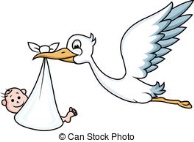 2241 Sülysáp Szilvafasor utca 1.Email: bolcsode@sulysap.huweblap: www.bolcsode.sulysap.huTelefonszám: 0629/436-304Nyitva tartás: 6- 18 óráigKapunyitás: reggel 5:55-korKapuzárás: este 17:55-korFelvételi kérelemhez csatolandó dokumentumok- a gyermek és a szülők, törvényes képviselő lakcímkártyájának másolata,- gyermek születési anyakönyvi kivonatának másolata,- munkáltatói igazolást a szülők munkaviszonyának igazolására,- kereseti igazolás a térítési díj megállapításához,- a szülő tanulói jogviszonya esetén, az oktatási intézmény által kiállatott iskolalátogatási igazolás,- munkaerőpiaci képzésen való részvétel esetén, az illetékes munkaügyi központ igazolását a képzés idejéről,- egyedülálló szülő esetén, a Magyar Államkincstár igazolását emelt családi pótlék folyósításáról,- a családban nevelt három vagy több kiskorú gyermek esetén, a Magyar Államkincstár igazolását emelt családi pótlék folyósításáról (amennyiben rendszeres gyermekvédelmi támogatás nem került megállapításra,- tartósan beteg vagy fogyatékos gyermek esetén a Magyar Államkincstár igazolását,- Gyermekvédelmi támogatás esetén, az ellátás indokoltságát igazoló dokumentumot, határozatot,- a bölcsődében kapott gyermekorvos vagy védőnő által kitöltött „Javaslat”.BeszoktatásA beszoktatás időtartama legfeljebb 2 hét. Az első héten naponta 1-2órát tölt a gyermek és a szülő a bölcsődében, ekkor ismerkednek az új környezettel, gondozónőkkel. A második héttől kezdve a gyermek fokozatosan beszokik a csoportba, a napirend szerint.Napirend: (általános, ez csoportonként változhat)6:00- 8:00 gyerekek folyamatos érkezése, különféle tevékenységek8:00- 8:30 reggeli a csoportszobában8:30- 11:20 fejlesztő tevékenységek, játék, mozgás csoportszobában, udvaron (tízórai a játéktevékenység helyszínén)11:20- 12:30 készülődés azt ebédhez, ebéd12: 30- 15:00 délutáni pihenés15:00- 16:00 uzsonna16:30- 18:00 szabad játéktevékenység.Amit még szükséges beszerezni a beszoktatási időben:- gyermekorvosi igazolás, amely szerint a gyermek egészséges, közösségbe mehet (erre az igazolásra minden betegség után szükség van);- váltóruha (legalább 2 váltás benti és 1 váltás kinti ruházat);- váltócipő (1 váltás benti és 1 váltás kinti, amennyiben az udvaron nem az utcait használja);- 1 db kisalakú füzet, üzenő füzetnek;- tisztasági csomag, amelynek tartalmát a gondozónőkkel egyeztetik- 2-3 db nejlonzacskó (a koszos ruháknak)- vászonzsák, benne: - 2db vászonpelenka (jellel ellátva)			- popsikrém			- pelenka			-törlőkendő;- minden olyan személyes eszköz, melyekkel a gyermek jól érzi magát (cumi, cumisüveg, kispárna, rongy, játék, stb.)Bölcsődeorvos: Dr. Balog Erzsébet gyermekorvosRendelési ideje a bölcsődében: szerdánként 8:30-9:30Bölcsődénkben Érdekképviseleti fórum működik, ahol panaszaikat, észrevételeiket közölhetik.Bölcsődénk nem tud felelősséget vállalni a szekrényekben hagyott értéktárgyakért.Szükséges dokumentumok: 	- gyermek születéséről a kórházi zárójelentés;- a kötelező védőoltásokat igazoló oltási kiskönyv fénymásolata;	- komolyabb betegség esetén a zárójelentés fénymásolata;	- gyermekorvos által kitöltött törzslap.Intézményi térítési díjA bölcsődében napi négyszeri étkezést (reggeli, tízórai, ebéd, uzsonna) biztosítunk a gyermekeknek. A bölcsődében az étkezésért és a gondozásért kel térítési díjat fizetni, ennek mértéke összesen 1085ft/nap. A díj mértéke csökkenhet: 	100%-os étkezési díjban kedvezményezett:- jövedelem alapján az egy főre jutó havi jövedelem összege nem haladja meg a kötelező legkisebb munkabér személyi jövedelemadóval, munkavállalói, egészségbiztosítási és nyugdíjjárulékkal csökkentett összegének 130%-át.	100%-os étkezési és gondozási díjban kedvezményezett:- rendszeres gyermekvédelmi támogatásban részesülő gyermek;- három vagy több gyermekes családoknál;- tartós beteg vagy fogyatékos gyermekek esetén, vagy olyan családban él, amelyben tartósan beteg vagy fogyatékos gyermeket nevelnek;- gyermeket nevelésbe vették.Gólyahír Bölcsőde2241 Sülysáp, Szilvafasor utca 1.Email: bolcsode@sulysap.huWeblap: http:///www.bolcsode.sulysap.huTelefonszám: 0629/436-304Napirend6:00-8:00 Gyerekek folyamatos érkezése, különféle tevékenységek8:00-8:45 Reggeli a csoportszobában8:45- 11:00 Fejlesztő tevékenységek, játék, mozgás a csoportszobában, udvaron (tízórai a játéktevékenység helyszínén)11:00-12:00 Készülődés az ebédhez, ebéd12:00-14:30 Délutáni pihenés14:30-15:15 Uzsonna15:15-18:00 Szabad játéktevékenységBölcsődénk játékos fejlesztő tevékenységei, melyek a játéktevékenység részeként szabadon választhatóak:Hétfő: mese, vers, bábozás, mondókák/anyanyelvi nevelésKedd: ének, hangszeres játék/zenei nevelésSzerda: gyümölcsnap, ismerkedés a gyümölcsökkel/egészséges életmódra nevelésCsütörtök: gyurmázás, festés, fűzés/ finommotorika fejlesztésePéntek: zenehallgatás, táncolás/téri tájékozódás, ritmusérzék fejlesztése A Gólyahír Bölcsőde házirendjeBölcsődevezető			Danyi ZsuzsannaBölcsőde nyitvatartási ideje:		600-1800 óráigÉtkezési időpontok:			Reggeli		800-845Tízórai		1000Ebéd		1100-1200Uzsonna	1430-1515Kérjük a kedves szülőket, hogy a biztonságos, nyugodt reggelizés érdekében gyermekükkel 8 óra előtt vagy fél 9 után érkezzenek. A kisgyermeknevelők étkezés közben sem az érkező, sem pedig a reggeliző gyermekekre nem tudnak megfelelően odafigyelni.A reggeli átadást követően a kisgyermeknevelő felel a gyermek testi egészségéért, biztonságáért.A gyermekekért legkésőbb 1745-ig jöjjenek, így a felöltöztetést követően a nyitvatartási időn belül el tudják vinni gyermeküket.A kisgyermekeket a szülő/törvényes képviselő, illetve az általuk írásban meghatalmazott személyek vihetik el. Ittasnak vélt, illetve 14 éves kor alatti személynek a gyermekeket nem adjuk ki. Ebben az esetben a bölcsőde értesíti a szülőt. Elvált szülők esetében, az intézményvezetővel külön egyeztetés szükséges! A törvényes képviselő megváltozását írásban, bírósági határozattal alátámasztva kell, hogy a szülő dokumentálja. Ha ezt elmulasztja, akkor az anyakönyvi kivonat adatai szerint kiadható a gyermek.Hazamenetelkor az első találkozást követően a gyermek egészségéért, biztonságáért az érte érkező felnőtt felel. Ez a felelősség a bölcsőde egész területére vonatkozik. A bölcsődei gondozás-nevelés időtartama alatt a gyermekek csak a bölcsődevezető engedélyével látogathatóak.A bölcsőde átadójában mindenkinek jellel, névvel ellátott saját öltözőszekrénye van. Kérjük a szülőket itt csak a legszükségesebb dolgokat helyezzék el, mert a bölcsődébe hozott tárgyakért felelősséget vállalni nem tudunk. Szintén nem tudunk felelősséget vállalni az itt hagyott kismotorokért, babakocsikért.Az intézmény biztosítja a gondozáshoz szükséges textíliát, az eldobható pelenkáról, törlőkendőről a szülőknek kell gondoskodni.A bölcsődébe csak egészséges gyermek gondozható-nevelhető. Lázas, fertőzésre gyanús, antibiotikumot szedő gyermeket nem áll módunkban gondozni. Az egészséges gyermekek védelme érdekében, kérjük, a szülőket beteg vagy betegségre gyanús gyermeket ne hozzanak bölcsődénkbe!Ha a gyermek nálunk betegedik meg, a szülőt mihamarabb értesítjük. Fontos, hogy a szülők minél előbb gondoskodjanak a beteg gyermek hazaviteléről. A gyermek lázát, fájdalmát a szülő nyilatkozata alapján a megfelelő gyógyszerekkel csillapítjuk. A betegségre gyanús gyermek jellemzőit a kisgyermeknevelő írásban jelzi a szülőknek, ezt követően kizárólag orvosi igazolással tudjuk a gyermekeket fogadni.  Aki rendszeres gyógyszeres kezelés alatt áll, egyéni egyeztetés szükséges a gyermek gondozónőjével.Ha a gyermek, betegség, vagy más ok miatt hiányzik, akkor feltétlenül jelezni kell a bölcsőde vezetőjénél. A hiányzást minden esetben igazolni kell!Abban az esetben, ha a gyermek hiányzását előző nap délig bejelentik, akkor nem kell az étkezésért és a gondozásért fizetni. Ha a gyermek nálunk betegedik meg, akkor a következő napon csak szülői bejelentésre biztosítunk ételt a gyermeknek.Egy hónapos folyamatos hiányzás esetén csak egyéni elbírálást követően és súlyosan indokolt esetben tudjuk a férőhelyet fenntartani. Ékszert (fülbevaló, nyaklánc, karlánc, karóra), nyakon lógó cumit, a gyermekek ne viseljenek a balesetek megelőzése érdekében!A bölcsőde orvosának javaslatait a gondozónő közvetíti a szülők felé, amelyet kérünk betartani. Baleset esetén a súlyosságot mérlegelve járunk el, ellátjuk a sérülést, súlyos esetben mentőt hívunk. A szülőt a balesetről azonnal értesítjük.A gyermekük gyógyszer és ételérzékenységéről a bölcsődét tájékoztatni szíveskedjenek, erről kérjük az orvosi szakvélemény bemutatását. Az orvosi előírásoknak megfelelően biztosítjuk a diétás gyermekek megfelelő étkezését. A vegetáriánus táplálkozás nem megengedett.Kérjük a kedves szülőket, hogy a nyári és a téli zárás ideje alatt gondoskodjanak gyermekük elhelyezéséről.A bölcsődei térítési díjat, a kedvezményezettek körét, mértékét Sülysáp Város Önkormányzata rendeletben szabályozza. A bölcsődei gondozás esetén gondozási díjmentesség illeti meg a rendszeres gyermekvédelmi kedvezményben részesülő, a tartós beteg vagy fogyatékos, a három vagy többgyermekes család gyermekét, illetve átmeneti gondozásban lévő, az ideiglenes hatállyal nevelőszülőnél, gyermekotthonban, átmeneti vagy tartós nevelésbe vett gyermek családját. A személyre szabott térítési díjról az önök által benyújtott jövedelemnyilatkozat alapján tudunk határozatot hozni, ezért szükséges azt a beszoktatás első napjaiban leadni. A térítéseket csekken vagy átutalás formájában, minden hónapban megadott határideig kérjük teljesíteni. A befizetést elmulasztott gyermeknek fizetési felszólítást küldünk ki.Felhívjuk a szülők, kísérők figyelmét, hogy a bölcsőde területén és annak 10 méteres körzetében tilos a dohányzás és az alkohol fogyasztása. A bölcsőde területére, egészségre ártalmas vegyszer, eszköz, illetve állat behozatala szigorúan tilos!Bármiféle észrevételt szívesen fogadunk. Panaszukkal forduljanak bizalommal a kisgyermeknevelőhöz vagy a bölcsőde vezetőjéhez.Bölcsődénk Érdekképviseleti Fórumot működtet. Erre vonatkozó információkat a hirdetőtáblán olvashatnak, illetve a titkárságon érdeklődhetnek. Évente 2-szer ül össze a fórum, amelyen a szülőket képviselve a panaszokat észrevételeket lehet a megválasztott tagokon keresztül megvitatni.Tiszteletben tartja bölcsődénk a vallási hovatartozást, mely igény szerint kiterjedhet az étkezésre is.A házirend hatálya, elfogadásaA házirend a Gólyahír Bölcsődébe járó gyermekekre, azok szüleire/törvényes képviselőire, a szülők által megbízott személyekre, a bölcsőde dolgozóira és az épületben foglalkozások idejére tartózkodó emberekre vonatkozik. Be nem tartása jogi következményekkel jár.Az együttműködés jegyében köszönjük a házirend betartását!                                                                                                      ……………………………………………….                                                                                                                     bölcsődevezető								……………………………………………								Érdekképviseleti Fórum ElnökeA házirendben foglaltakat tudomásul vettem és magamra nézve kötelezőnek tartom.                                                                                                        ………………………………………………..                                                                                                     szülő/törvényes képviselő aláírásaSülysáp, 2019. augusztus 2.Térítési díjakNettó értékBruttó értékGondozási díj600 Ft/nap600 Ft/napÉtkezési díj382 Ft/nap485 Ft/napÖsszesen1082 Ft/nap1085 Ft/nap